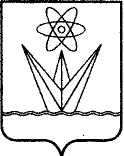 АДМИНИСТРАЦИЯЗАКРЫТОГО АДМИНИСТРАТИВНО – ТЕРРИТОРИАЛЬНОГО ОБРАЗОВАНИЯ  ГОРОДА  ЗЕЛЕНОГОРСКА КРАСНОЯРСКОГО КРАЯП О С Т А Н О В Л Е Н И Е12.04.2021                                    г. Зеленогорск                                № ___46-п__Об утверждении Положения о системе оплаты труда работников муниципальных учреждений города ЗеленогорскаВ соответствии со статьями 135, 144 Трудового кодекса Российской Федерации, Федеральным законом от 06.10.2003 № 131-ФЗ «Об общих принципах организации местного самоуправления в Российской Федерации», на основании Устава города Зеленогорска ПОСТАНОВЛЯЮ:1. Утвердить Положение о системе оплаты труда работников муниципальных учреждений города Зеленогорска согласно приложению к настоящему постановлению.2. Признать утратившими силу следующие постановления Администрации ЗАТО г. Зеленогорска:- от 14.03.2019 № 47-п «Об утверждении Положения о системе оплаты труда работников муниципальных учреждений города Зеленогорска»;- от 25.12.2019 № 232-п «О внесении изменений в Положение о системе оплаты труда работников муниципальных учреждений города Зеленогорска, утвержденное постановлением Администрации ЗАТО г. Зеленогорска от 14.03.2019 № 47-п»;- от 25.01.2021 № 17-п «О внесении изменений в Положение о системе оплаты труда работников муниципальных учреждений города Зеленогорска, утвержденное постановлением Администрации ЗАТО г. Зеленогорска от 14.03.2019 № 47-п».2. Настоящее постановление вступает в силу в день, следующий за днем его опубликования в газете «Панорама».3. Контроль за выполнением настоящего постановления возложить на первого заместителя Главы ЗАТО г. Зеленогорска по стратегическому планированию, экономическому развитию и финансам.Глава ЗАТО г. Зеленогорска  					              М.В. СперанскийПриложение к постановлению Администрации ЗАТО г. Зеленогорска от  12.04.2021 № 46-пПоложение о системе оплаты труда работников муниципальных учреждений города Зеленогорска1. Общие положения1.1. Настоящее положение устанавливает систему оплаты труда работников муниципальных бюджетных, казенных и автономных учреждений города Зеленогорска (далее - учреждения), работников Администрации ЗАТО г. Зеленогорска, занимающих должности, не относящиеся к должностям муниципальной службы, работников Администрации ЗАТО г. Зеленогорска по рабочим профессиям (далее - работники учреждений), полностью или частично финансируемых за счет средств местного бюджета города Зеленогорска (далее - местный бюджет), средств субвенций из бюджета Красноярского края на реализацию переданных государственных полномочий.1.2. Для целей настоящего положения применяемые термины и определения означают:- система оплаты труда работников учреждения - совокупность норм, содержащихся в коллективных договорах, локальных нормативных актах, принятых в соответствии с трудовым законодательством и иными нормативными правовыми актами Российской Федерации и Красноярского края, содержащими нормы трудового права, и настоящим положением, включая размеры окладов (должностных окладов), ставок заработной платы, выплат компенсационного и стимулирующего характера;- профессиональные квалификационные группы - группы профессий рабочих и должностей служащих, сформированные с учетом сферы деятельности на основе требований к профессиональной подготовке и уровню квалификации, необходимых для осуществления соответствующей профессиональной деятельности;- основной персонал – работники учреждений, непосредственно обеспечивающие выполнение основных функций, в целях реализации которых создано учреждение.1.3. Система оплаты труда работников учреждений (далее - система оплаты труда) включает в себя следующие элементы оплаты труда:- оклады (должностные оклады), ставки заработной платы;- выплаты компенсационного характера;- выплаты стимулирующего характера.1.4. Система оплаты труда устанавливается с учетом:а) единого тарифно-квалификационного справочника работ и профессий рабочих;б) единого квалификационного справочника должностей руководителей, специалистов и служащих;в) государственных гарантий по оплате труда;г) примерных положений об оплате труда работников учреждений с учетом подведомственности и (или) видов экономической деятельности (далее - примерные положения об оплате труда);д) рекомендаций Российской трехсторонней комиссии по регулированию социально-трудовых отношений;е) мнения представительного органа работников.1.5. Примерные положения об оплате труда утверждаются постановлениями Администрации ЗАТО г. Зеленогорска.1.6. Для работников учреждений, оплата труда которых полностью осуществляется за счет средств, полученных от приносящей доход деятельности, и с которыми для выполнения работ, связанных с временным расширением объема выполняемых бюджетным учреждением услуг, заключаются срочные трудовые договоры, система оплаты труда устанавливается в соответствии с настоящим положением в пределах указанных средств.1.7. Порядок и условия определения размера средств, направляемых на оплату труда работников учреждений, полученных от приносящей доход деятельности, устанавливаются в примерных положениях об оплате труда.1.8. Заработная плата работников учреждений увеличивается (индексируется) с учетом уровня потребительских цен на товары и услуги в размерах и в сроки, предусмотренные для индексации заработной платы работников краевых государственных учреждений Красноярского края.1.9. Работникам учреждений в случаях, установленных настоящим положением, осуществляется выплата единовременной материальной помощи.1.10. Учреждения на основе настоящего положения и соответствующего примерного положения об оплате труда принимают положение об оплате труда, регулирующее оплату труда работников конкретного учреждения (далее – Положение об оплате труда работников учреждения).В Положении об оплате труда работников учреждения устанавливаются конкретные размеры окладов (должностных окладов), ставок заработной платы, а также конкретные размеры, условия применения и порядок утверждения других видов выплат, осуществляемых работникам учреждения. При этом Положение об оплате труда работников учреждения не может содержать положений, не применимых к конкретному учреждению.1.11. Оплата труда руководителей учреждений, их заместителей и главных бухгалтеров определяется трудовыми договорами в соответствии с настоящим положением и примерными положениями об оплате труда.В Положениях об оплате труда работников учреждений нормы, содержащие порядок оплаты труда руководителей учреждений, их заместителей и главных бухгалтеров, устанавливаются в случаях, определенных настоящим положением и примерными положениями об оплате труда.2. Оклады (должностные оклады), ставки заработной платы2.1. Размеры окладов (должностных окладов), ставок заработной платы работникам учреждений устанавливаются руководителями учреждений на основе требований к профессиональной подготовке и уровню квалификации, которые необходимы для осуществления соответствующей профессиональной деятельности, с учетом сложности и объема выполняемой работы в соответствии с размерами окладов (должностных окладов), ставок заработной платы, определенными в коллективных договорах, соглашениях, локальных нормативных актах.2.2. В коллективных договорах, соглашениях, локальных нормативных актах размеры окладов (должностных окладов), ставок заработной платы устанавливаются не ниже минимальных размеров окладов (должностных окладов), ставок заработной платы, определяемых по квалификационным уровням профессиональных квалификационных групп и отдельным должностям (профессиям), не включенным в профессиональные квалификационные группы (далее - минимальные размеры окладов, ставок).2.3. Минимальные размеры окладов, ставок устанавливаются в примерных положениях об оплате труда.2.4. Должности (профессии) работников учреждений и условия, при которых к минимальным размерам окладов, ставок устанавливаются повышающие коэффициенты, в том числе при наличии квалификационной категории, утверждаются в примерных положениях об оплате труда.3. Выплаты компенсационного характера3.1. Порядок установления выплат компенсационного характера, их виды и размеры определяются в соответствии с трудовым законодательством и иными нормативными правовыми актами Российской Федерации и Красноярского края, содержащими нормы трудового права, и настоящим положением.3.2. К выплатам компенсационного характера относятся:а) выплаты работникам, занятым на работах с вредными и (или) опасными условиями труда;б) выплаты за работу в местностях с особыми климатическими условиями;в) выплаты за работу в условиях, отклоняющихся от нормальных (при выполнении работ различной квалификации, совмещении профессий (должностей), сверхурочной работе, работе в ночное время и при выполнении работ в других условиях, отклоняющихся от нормальных);г) надбавки за работу со сведениями, составляющими государственную тайну;д) выплаты за работу в закрытом административно-территориальном образовании.3.3. Виды выплат компенсационного характера, размеры и условия их осуществления определяются в примерных положениях об оплате труда.3.4. В случаях, определенных законодательством Российской Федерации и Красноярского края, к заработной плате работников учреждений устанавливаются районный коэффициент, процентная надбавка к заработной плате за стаж работы в районах Крайнего Севера и приравненных к ним местностях или надбавка за работу в местностях с особыми климатическими условиями.4. Выплаты стимулирующего характера4.1. К выплатам стимулирующего характера относятся:а) выплаты за важность выполняемой работы, степень самостоятельности и ответственности при выполнении поставленных задач;б) выплаты за интенсивность и высокие результаты работы;в) выплаты за качество выполняемых работ;г) персональные выплаты;д) выплаты по итогам работы.4.2. Виды выплат стимулирующего характера, размер, условия и порядок их осуществления, критерии оценки результативности и качества труда работников учреждений или полномочия по их утверждению определяются в примерных положениях об оплате труда.4.3. Выплаты стимулирующего характера производятся на основании распорядительного акта (приказа, распоряжения) руководителя учреждения с учетом критериев оценки результативности и качества труда работников учреждения, определенных с учетом требований настоящего положения.Критерии оценки результативности и качества труда работников учреждений не учитываются при осуществлении персональных выплат стимулирующего характера.Критерии оценки результативности и качества труда работников учреждений детализируются, конкретизируются, дополняются и уточняются в коллективных договорах, соглашениях, локальных нормативных актах учреждений, устанавливающих системы оплаты труда.4.4. Выплаты стимулирующего характера производятся в пределах бюджетных ассигнований на оплату труда работников учреждений, а также средств, полученных от приносящей доход деятельности и направленных учреждениями на оплату труда работников учреждений.4.5. Персональные выплаты устанавливаются с учетом сложности, напряженности и особого режима работы, опыта работы, в целях повышения уровня оплаты труда молодым специалистам, обеспечения региональной выплаты, установленной настоящим пунктом (далее – региональная выплата).Персональная выплата, именуемая краевой выплатой, устанавливается с учетом специфики деятельности работника учреждения (учреждения).Работникам, месячная заработная плата которых при полностью отработанной норме рабочего времени и выполненной норме труда (трудовых обязанностей) ниже размера заработной платы, установленного настоящим пунктом, предоставляется региональная выплата.Для целей расчета региональной выплаты размер заработной платы составляет 20468 рублей.Региональная выплата для работников учреждений рассчитывается как разница между размером заработной платы, установленным настоящим пунктом, и месячной заработной платой конкретного работника учреждения при полностью отработанной норме рабочего времени и выполненной норме труда (трудовых обязанностей).Работникам учреждений, месячная заработная плата которых по основному месту работы при не полностью отработанной норме рабочего времени ниже размера заработной платы, установленного настоящим пунктом, исчисленного пропорционально отработанному времени, устанавливается региональная выплата, размер которой для каждого работника учреждения определяется как разница между размером заработной платы, установленным настоящим пунктом, исчисленным пропорционально отработанному работником учреждения времени, и величиной заработной платы конкретного работника учреждения за соответствующий период времени.Для целей настоящего пункта при расчете региональной выплаты под месячной заработной платой понимается заработная плата конкретного работника учреждения с учетом доплаты до размера минимальной заработной платы, установленного в Красноярском крае (в случае ее осуществления).Региональная выплата включает в себя начисления по районному коэффициенту, процентной надбавке к заработной плате за стаж работы в районах Крайнего Севера и приравненных к ним местностях или надбавке за работу в местностях с особыми климатическими условиями.Размеры заработной платы для расчета региональной выплаты включают в себя начисления по районному коэффициенту, процентной надбавке к заработной плате за стаж работы в районах Крайнего Севера и приравненных к ним местностях или надбавке за работу в местностях с особыми климатическими условиями.4.6. Средства, поступающие от приносящей доход деятельности, направляются учреждениями на выплаты стимулирующего характера работникам учреждений, за исключением случаев, определенных пунктом 1.6 настоящего положения. 5. Единовременная материальная помощь5.1. Единовременная материальная помощь оказывается работникам учреждений в следующих случаях:- заключение работником учреждения первого брака;- рождение ребенка (детей) у работника учреждения;- смерть супруга (супруги) или близких родственников (родителей, детей) работника учреждения. В  случае смерти работника учреждения единовременная материальная помощь оказывается супругу (супруге) либо одному из родителей, детей на основании заявления одного из указанных лиц с приложением копии свидетельства о смерти работника учреждения и копии документа, подтверждающего родство с умершим работником учреждения.5.2. Конкретный размер единовременной материальной помощи определяется руководителем учреждения.5.3. Выплата единовременной материальной помощи работникам учреждений производится на основании распорядительных актов (приказов, распоряжений) руководителей учреждений. 5.4. Выплата единовременной материальной помощи работникам учреждений осуществляется в пределах утвержденного фонда оплаты труда. 6. Оплата труда руководителей учреждений, их заместителей и главных бухгалтеров 6.1. Заработная плата руководителей учреждений, их заместителей и главных бухгалтеров включает в себя должностной оклад, выплаты компенсационного и стимулирующего характера, определяемые в соответствии с настоящим положением.6.2. Размеры должностных окладов руководителям учреждений устанавливаются трудовыми договорами и определяются в кратном отношении к среднему размеру оклада (должностного оклада), ставки заработной платы работников основного персонала возглавляемых ими учреждений (далее – работники основного персонала), с учетом отнесения учреждений к группам по оплате труда руководителей учреждений в соответствии с приложением № 1 к настоящему положению.Условия и размер увеличения должностного оклада руководителя учреждения при наличии квалификационной категории устанавливаются в примерных положениях по оплате труда.6.3. Группы по оплате труда руководителей учреждений определяются на основании объемных показателей, характеризующих работу учреждения, а также иных показателей, учитывающих численность работников учреждений, наличие структурных подразделений, техническое обеспечение учреждений и другие факторы, устанавливаемых в примерных положениях по оплате труда.6.4. Группы по оплате труда руководителей учреждений устанавливаются распоряжениями Администрации ЗАТО г. Зеленогорска по ходатайству структурного подразделения Администрации ЗАТО г. Зеленогорска или муниципального казенного учреждения, в ведении которых находятся соответствующие учреждения, не реже одного раза в год в соответствии со значениями показателей за предшествующий год или плановых проектных показателей (для вновь созданных учреждений).6.5. Средний размер оклада (должностного оклада), ставки заработной платы работников основного персонала определяется в соответствии с Порядком исчисления среднего размера оклада (должностного оклада), ставки заработной платы работников основного персонала для определения размера должностного оклада руководителя учреждения согласно приложению № 2 к настоящему положению.6.6. Перечни должностей, профессий работников основного персонала для определения должностных окладов руководителей учреждений устанавливаются примерными положениями об оплате труда.6.7. Размеры должностных окладов заместителей руководителей и главных бухгалтеров устанавливаются руководителями соответствующих учреждений на 10 - 30 процентов ниже размеров должностных окладов руководителей этих учреждений без учета увеличения должностного оклада руководителя учреждения при наличии квалификационной категории.Условия и размер увеличения должностного оклада заместителей руководителя учреждения при наличии квалификационной категории устанавливаются в примерных положениях по оплате труда.6.8. Виды выплат компенсационного характера, размеры и условия их осуществления для руководителей учреждений, их заместителей и главных бухгалтеров устанавливаются в примерных положениях об оплате труда в соответствии с трудовым законодательством и иными нормативными правовыми актами Российской Федерации, Красноярского края, содержащими нормы трудового права, и настоящим положением.6.9. Виды выплат стимулирующего характера, размеры и условия их осуществления для руководителей учреждений, их заместителей и главных бухгалтеров, в том числе критерии оценки результативности и качества деятельности учреждений, устанавливаются в примерных положениях об оплате труда.6.10. Выплаты стимулирующего характера руководителям учреждений, их заместителям и главным бухгалтерам производятся с учетом критериев оценки результативности и качества деятельности учреждений.6.11. Выплаты стимулирующего характера руководителям учреждений, их заместителям и главным бухгалтерам производятся в пределах объема средств на осуществление выплат стимулирующего характера этой категории работников.6.12. Объем средств на осуществление выплат стимулирующего характера руководителям учреждений, их заместителям и главным бухгалтерам определяется в кратном отношении к размерам установленных им должностных окладов. Количество должностных окладов руководителей учреждений, учитываемых при определении объема средств на выплаты стимулирующего характера руководителям учреждений, устанавливается не выше предельных значений, указанных в приложении № 3 к настоящему положению, с учетом районного коэффициента, процентной надбавки к заработной плате за стаж работы в районах Крайнего Севера и приравненных к ним местностях или надбавки за работу в местностях с особыми климатическими условиями.Объем средств, направляемый учреждением на выплаты стимулирующего характера каждому заместителю руководителя учреждения и главному бухгалтеру учреждения, не может превышать 90% объема средств на осуществление выплат стимулирующего характера соответствующего руководителя учреждения.Объем средств на осуществление выплат стимулирующего характера руководителям учреждений выделяется в планах финансово-хозяйственной деятельности (для бюджетных, автономных учреждений), в бюджетных сметах (для казенных учреждений).6.13. Порядок установления, использования средств на осуществление выплат стимулирующего характера руководителям учреждений, их заместителям и главным бухгалтерам устанавливается в примерных положениях об оплате труда с учетом настоящего положения.6.14. Руководителям учреждений, их заместителям и главным бухгалтерам оказывается единовременная материальная помощь в соответствии с пунктами 5.1 - 5.4 настоящего положения. Выплата единовременной материальной помощи руководителям учреждений производится на основании распоряжений Администрации ЗАТО г. Зеленогорска, а их заместителям и главным бухгалтерам - на основании распорядительных актов (приказов, распоряжений) руководителей учреждений.6.15. Предельный уровень соотношения среднемесячной заработной платы руководителей учреждений, их заместителей и главных бухгалтеров, формируемой за счет всех источников финансового обеспечения и рассчитываемой за календарный год, и среднемесячной заработной платы работников этих учреждений (без учета заработной платы соответствующего руководителя, его заместителей и главного бухгалтера) устанавливается в размерах кратности согласно приложению № 4 к настоящему положению.6.16. Порядок размещения информации о рассчитываемой за календарный год среднемесячной заработной плате руководителей учреждений, их заместителей и главных бухгалтеров и представления указанными лицами данной информации определяется постановлением Администрации ЗАТО г. Зеленогорска.7. Заключительные и переходные положения7.1. Заработная плата в соответствии с системой оплаты труда, определенной настоящим положением, устанавливается работнику при наличии действующих коллективных договоров (их изменений), соглашений, локальных нормативных актов, устанавливающих систему оплаты труда, в соответствии с трудовым законодательством, иными нормативными правовыми актами Российской Федерации, Красноярского края, содержащими нормы трудового права, муниципальными правовыми актами г. Зеленогорска и настоящим положением, с момента распространения на работников учреждений условий оплаты труда, установленных трудовым договором (дополнительным соглашением к трудовому договору) в соответствии с настоящим положением.7.2. При переходе на систему оплаты труда, определенную настоящим положением, обеспечивается сохранение гарантированной части заработной платы работников учреждений в рамках определения размеров окладов (должностных окладов), ставок заработной платы, компенсационных выплат и стимулирующих выплат (в части персональных выплат по новой системе оплаты труда) в сумме не ниже размера заработной платы (без учета стимулирующих выплат), установленного тарифной системой оплаты труда.Приложение № 1к Положению о системе оплаты труда работников муниципальных учреждений города ЗеленогорскаКоличество средних окладов (должностных окладов), ставок заработной платы работников основного персонала, используемое для определения размеров должностных окладов руководителей учреждений* В соответствии с перечнем муниципальных бюджетных и казенных учреждений по сопровождению деятельности органов местного самоуправления, утверждаемым распоряжением Администрации ЗАТО г. Зеленогорска.Приложение № 2к Положению о системе оплаты труда работников муниципальных учреждений города Зеленогорска Порядок исчисления среднего размера оклада (должностного оклада), ставки заработной платы работников основного персонала для определенияразмера должностного оклада руководителя учреждения1. Настоящий порядок определяет правила исчисления среднего размера оклада (должностного оклада), ставки заработной платы работников основного персонала для определения размера должностного оклада руководителя учреждения.2. Средний размер оклада (должностного оклада), ставки заработной платы работников основного персонала для определения размера должностного оклада руководителя учреждения утверждается распорядительным актом (приказом, распоряжением) руководителя учреждения и рассчитывается по формуле:       n    SUM ДОi      i=1  ДОcp   = -------------,       nгде:ДОcp - средний размер оклада (должностного оклада), ставки заработной платы работников основного персонала (без учета повышающих коэффициентов);ДОi - размер оклада (должностного оклада), ставки заработной платы работника основного персонала, установленный в соответствии со штатным расписанием учреждения (без учета повышающих коэффициентов);n - штатная численность работников основного персонала.3. Средний размер оклада (должностного оклада), ставки заработной платы работников основного персонала для определения размера должностного оклада руководителя учреждения подлежит пересмотру в случае:- изменения утвержденной штатной численности работников основного персонала учреждения более чем на 15 процентов;- увеличения (индексации) окладов (должностных окладов), ставок заработной платы работников.Приложение № 3 к Положению о системе оплаты труда работников муниципальных учреждений города Зеленогорска Предельное количество должностных окладов руководителей учреждений, учитываемых при определении объёма средств на выплаты стимулирующего характера руководителям учреждений*В соответствии с перечнем муниципальных бюджетных и казенных учреждений по сопровождению деятельности органов местного самоуправления, утверждаемым распоряжением Администрации ЗАТО г. Зеленогорска.Приложение № 4к Положению о системе оплаты труда работников муниципальных учреждений города Зеленогорска Предельный уровень соотношения среднемесячной заработной платы руководителей учреждений, их заместителей и главных бухгалтеров, формируемой за счет всех источников финансового обеспечения и рассчитываемой за календарный год, и среднемесячной заработной платы работников этих учреждений (без учета заработной платы соответствующего руководителя, его заместителей и главного бухгалтера) * В соответствии с перечнем муниципальных бюджетных и казенных учреждений по сопровождению деятельности органов местного самоуправления, утверждаемым распоряжением Администрации ЗАТО г. Зеленогорска.№п/пУчреждения Количество средних окладов (должностных окладов), ставок заработной платы работников основного персонала Количество средних окладов (должностных окладов), ставок заработной платы работников основного персонала Количество средних окладов (должностных окладов), ставок заработной платы работников основного персонала Количество средних окладов (должностных окладов), ставок заработной платы работников основного персонала №п/пУчреждения Группа по оплате труда руководителей учреждений Группа по оплате труда руководителей учреждений Группа по оплате труда руководителей учреждений Группа по оплате труда руководителей учреждений №п/пУчреждения I  группа по оплате трудаII  группа по оплате трудаIIIгруппа по оплате трудаIV группа по оплате труда1.Муниципальные учреждения, находящиеся в ведении Управления образования Администрации ЗАТО г. Зеленогорска2,0-3,01,8-1,991,71,62.Муниципальные учреждения, находящиеся в ведении Муниципального казенного учреждения «Комитет по делам культуры и молодежной политики города Зеленогорска»:Муниципальные учреждения, находящиеся в ведении Муниципального казенного учреждения «Комитет по делам культуры и молодежной политики города Зеленогорска»:Муниципальные учреждения, находящиеся в ведении Муниципального казенного учреждения «Комитет по делам культуры и молодежной политики города Зеленогорска»:Муниципальные учреждения, находящиеся в ведении Муниципального казенного учреждения «Комитет по делам культуры и молодежной политики города Зеленогорска»:Муниципальные учреждения, находящиеся в ведении Муниципального казенного учреждения «Комитет по делам культуры и молодежной политики города Зеленогорска»:2.1.Библиотеки2,3-2,42,1-2,21,8-2,01,72.2.Дворец культуры, Центр культуры, Центр досуга и кино2,0-2,31,8-1,991,71,62.3.Музеи (музейно-выставочный центр)2,3-2,42,1-2,21,9-2,01,82.4.Учреждения, осуществляющие деятельность в сфере молодежной политики2,8-3,02,5-2,72,2-2,41,8-2,12.5.Зоопарк2,3-2,42,1-2,21,9-2,01,82.6.Муниципальные бюджетные учреждения дополнительного образования 2,4-3,02,1-2,31,8-2,01,72.7.Прочие учреждения, в том числе:2.7.1.Муниципальное казенное учреждение «Централизованная бухгалтерия»2,5-2,72,2-2,42,1-2,3-2.7.2.Муниципальное казенное учреждение «Центр хозяйственно-эксплуатационного обеспечения»3,0-3,22,7-2,92,4-2,6-3.Муниципальные бюджетные и казенные учреждения, находящиеся в ведении Муниципального казенного учреждения «Комитет по делам физической культуры и спорта г. Зеленогорска»2,0-2,31,7-1,91,61,54.Муниципальные бюджетные и казенные учреждения по сопровождению деятельности органов местного самоуправления* Муниципальные бюджетные и казенные учреждения по сопровождению деятельности органов местного самоуправления* Муниципальные бюджетные и казенные учреждения по сопровождению деятельности органов местного самоуправления* Муниципальные бюджетные и казенные учреждения по сопровождению деятельности органов местного самоуправления* Муниципальные бюджетные и казенные учреждения по сопровождению деятельности органов местного самоуправления* 4.1.Муниципальные казенные учреждения, наделенные полномочиями главных распорядителей средств местного бюджета3,0---4.2.Иные муниципальные казенные учреждения2,6-3,02,52,2- 2,41,8-2,15.Муниципальные бюджетные учреждения, осуществляющие деятельность в сфере городского хозяйства4,3-5,54,0-4,23,9-4,13,6-3,8№ п/пУчрежденияПредельное  количество должностных окладов руководителя учреждения, в год1.Муниципальные учреждения, находящиеся в ведении Управления образования Администрации ЗАТО г. Зеленогорска  202.Муниципальные учреждения, находящиеся в ведении Муниципального казенного учреждения «Комитет по делам культуры и молодежной политики города Зеленогорска»253.Муниципальные учреждения, находящиеся в ведении Муниципального казенного учреждения «Комитет по делам физической культуры и спорта г. Зеленогорска»204.Муниципальные казенные учреждения по сопровождению деятельности органов местного самоуправления*Муниципальные казенные учреждения по сопровождению деятельности органов местного самоуправления*4.1.Муниципальные казенные учреждения, наделенные полномочиями главных распорядителей средств местного бюджета254.2.Иные муниципальные казенные учреждения255.Муниципальные бюджетные учреждения, осуществляющие деятельность в сфере городского хозяйства20№п/пУчреждения Предельный уровень соотношенияПредельный уровень соотношения№п/пУчреждения руководитель учреждениязаместитель руководителя, главный бухгалтер1.Муниципальные учреждения, находящиеся в ведении Управления образования Администрации ЗАТО г. ЗеленогорскаМуниципальные учреждения, находящиеся в ведении Управления образования Администрации ЗАТО г. ЗеленогорскаМуниципальные учреждения, находящиеся в ведении Управления образования Администрации ЗАТО г. Зеленогорска1.1.Муниципальные бюджетные дошкольные образовательные учреждения2,32,11.2.Муниципальные бюджетные общеобразовательные учреждения3,02,71.3.Муниципальные бюджетные учреждения дополнительного образования2,52,31.4.Иные учреждения3,02,52.Муниципальные учреждения, находящиеся в ведении Муниципального казенного учреждения «Комитет по делам культуры и молодежной политики города Зеленогорска»:Муниципальные учреждения, находящиеся в ведении Муниципального казенного учреждения «Комитет по делам культуры и молодежной политики города Зеленогорска»:Муниципальные учреждения, находящиеся в ведении Муниципального казенного учреждения «Комитет по делам культуры и молодежной политики города Зеленогорска»:2.1.Библиотеки2,21,92.2.Дворец культуры, Центр культуры, Центр досуга и кино2,72,42.3.Музеи (музейно-выставочный центр)2,52,22.4.Учреждения, осуществляющие деятельность в сфере молодежной политики2,01,72.5.Зоопарк2,52,22.6.Муниципальные бюджетные учреждения дополнительного образования 3,02,52.7.Прочие учреждения, в том числе:2.7.1.Муниципальное казенное учреждение«Централизованная бухгалтерия»2,11,92.7.2.Муниципальное казенное учреждение «Центр хозяйственно-эксплуатационного обеспечения»4,03,53.Муниципальные учреждения, находящиеся в ведении Муниципального казенного учреждения «Комитет по делам физической культуры и спорта г. Зеленогорска»Муниципальные учреждения, находящиеся в ведении Муниципального казенного учреждения «Комитет по делам физической культуры и спорта г. Зеленогорска»Муниципальные учреждения, находящиеся в ведении Муниципального казенного учреждения «Комитет по делам физической культуры и спорта г. Зеленогорска»3.1.Физкультурно-спортивные организации, осуществляющие обучение 2,62,23.2.Иные муниципальные учреждения3,32,94.Муниципальные бюджетные и казенные учреждения по сопровождению деятельности органов местного самоуправления*Муниципальные бюджетные и казенные учреждения по сопровождению деятельности органов местного самоуправления*Муниципальные бюджетные и казенные учреждения по сопровождению деятельности органов местного самоуправления*4.1.Муниципальные казенные учреждения, наделенные полномочиями главных распорядителей средств местного бюджета3,02,34.2.Иные муниципальные учреждения2,92,35.Муниципальные бюджетные учреждения, осуществляющие деятельность в сфере городского хозяйства4,03,1